Отчет по безопасности. Средняя группа N 7Обучение детей правилам безопасности дорожного движения и по чрезвычайным ситуациям,  по-прежнему остается одной из важнейших задач дошкольного образования. Поэтому, необходимо повседневная работа с детьми по формированию представлений о важности соблюдения правил в чрезвычайные ситуации и правила ПДД. Чтобы уберечь ребенка от несчастных случаев в различных ситуациях.В течение указанного периода с детьми были проведены следующие мероприятия:Непосредственная образовательная деятельность.Изобразительная   деятельность.   Лепка. «Светофор»Изобразительная   деятельность.   Рисование. «Огнетушитель» «Пешеходный переход». Театрализация сказки:  Поведение ребенка в опасных и чрезвычайных ситуациях. «Колобок»Беседы и игровые ситуации: «Помнить обязан любой пешеход», «Беззаботный зайка», «Вот эта улица, вот этот дом»,  «Где должны играть дети»,  направленные на формирование первоначальных навыков поведения на улице и в транспорте, где  детям следует играть на улице, чтобы обезопасить свою жизнь, дать представление об улице.  Дидактические игры: «Собери картинку», «Собери машину»,  «Сломанный светофор», «Можно – нельзя», «Что говорит светофор»;Сюжетно –ролевые игры и подвижные игры «Шофер автобуса», «Водители»,  «Веселый светофор»,  «В автобусе», «Поведение на улице», «Светофор», «Стоп»,  «Мы грузовики», «Поможем Зайке перевезти урожай»,  «Цветные автомобили», «Шофер автобуса», «Водители»,  «Веселый светофор»,  «В автобусе», «Поведение на улице», «Светофор», «Стоп»,  «Мы грузовики», «Поможем Зайке перевезти урожай»,  «Цветные автомобили».Чтение художественной литературыТ. Шорыгина «Безопасные сказки»С  Маршак  «Что  горит?»,  «Пожар», «Кошкин дом»Б. Житков «Пожар на море», «Дым»Т. Фетисова «Куда спешат красные машины»А Шевченко «Как ловили Уголька»Консультации для родителей«Учим правила безопасности при ЧС», «Безопасность перевозки детей в автомобиле».Воспитатель: Саркулакова Т.ВТеатрализация сказки- «Колобок».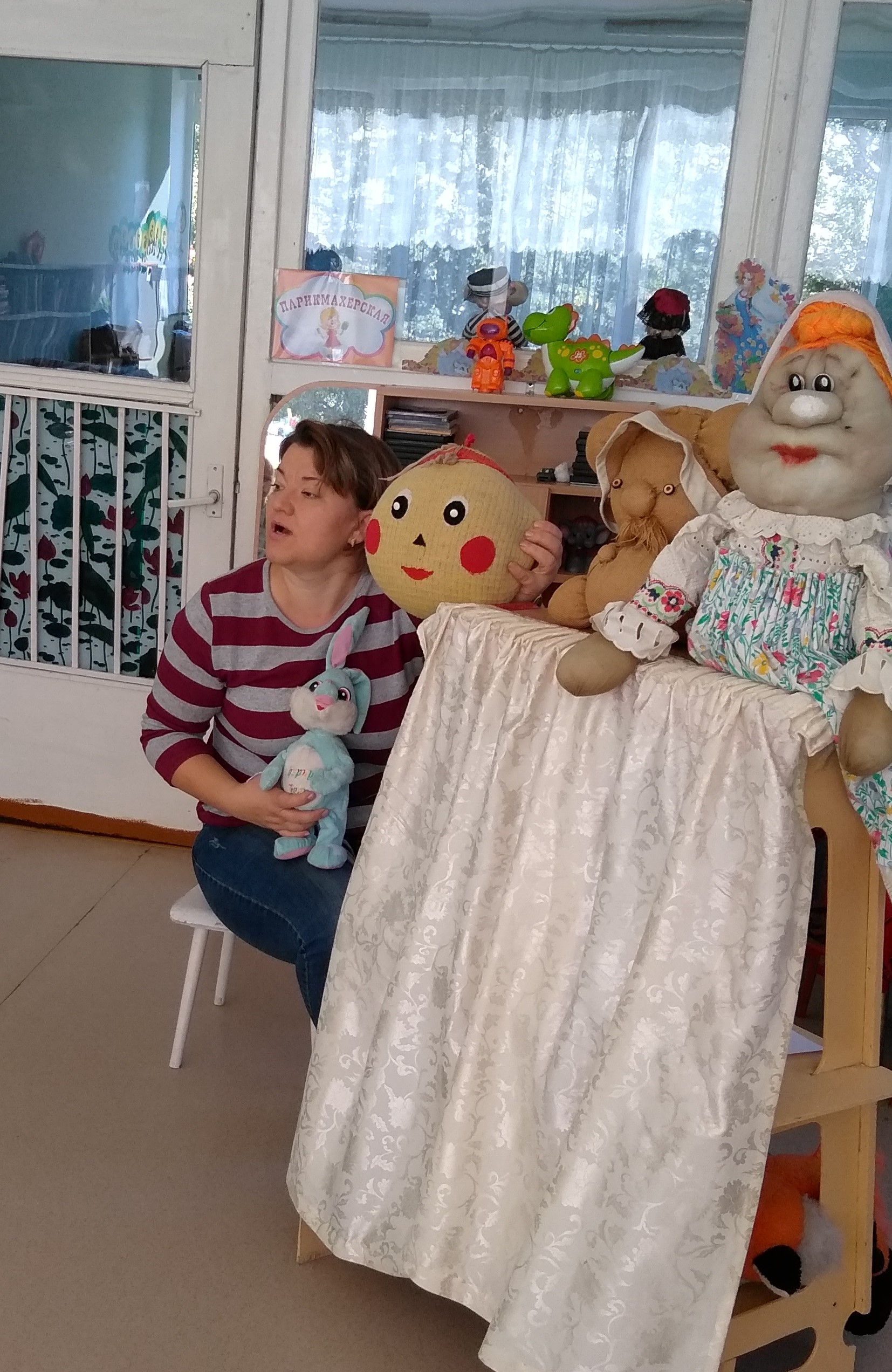 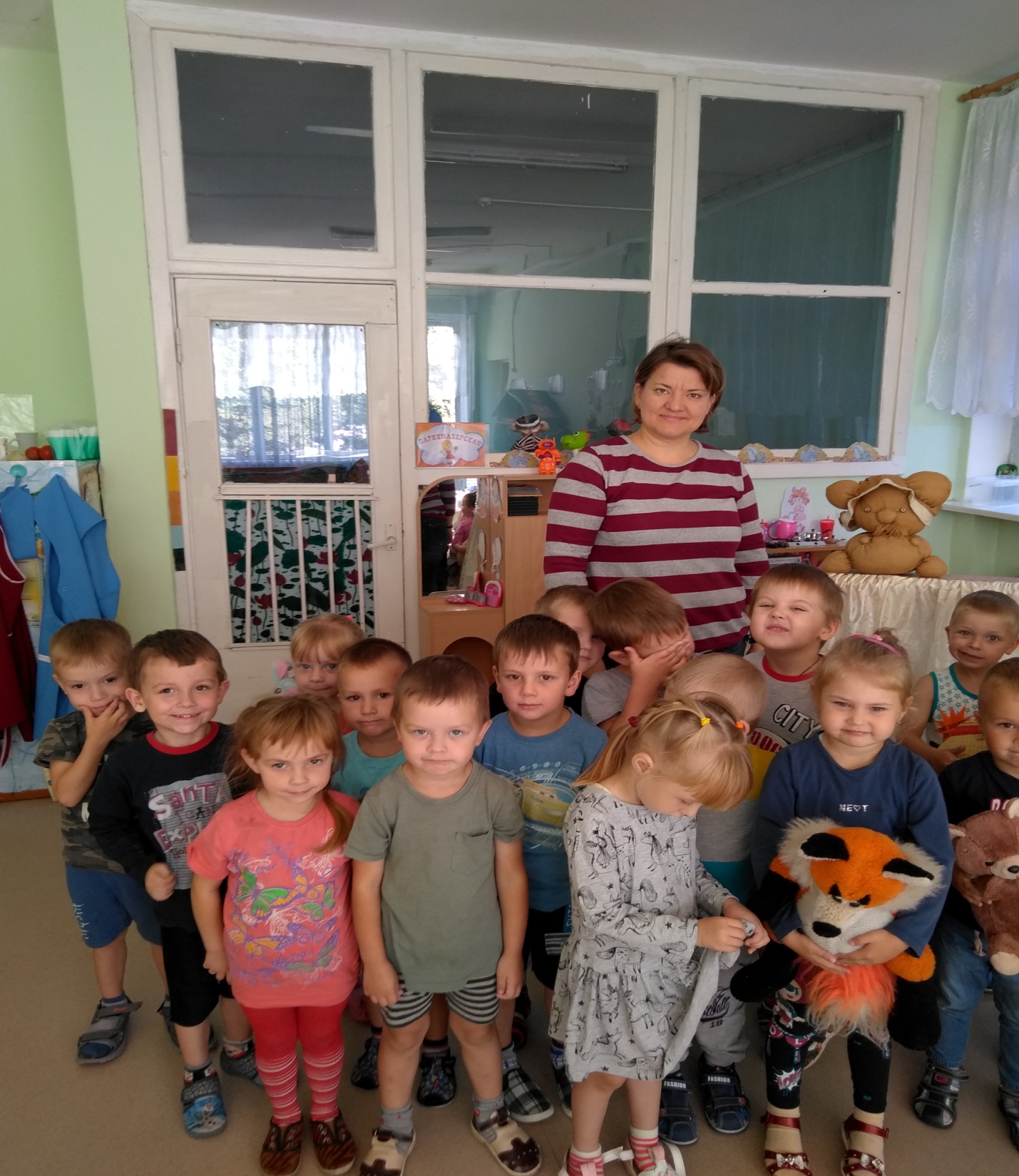 